Zamierzenia Dydaktyczno-wychowawczeOddział SówkiKwiecień 2024 r. Tydzień I „Książka moim przyjacielem”Urodziny H. CH. Andersa, zapoznanie dzieci z wybraną baśnią,Rozwijanie zainteresowań czytelniczych dzieci,Zapoznanie z zawodem pisarza,Kształtowanie umiejętności kontynuowania rytmu,Rozwijanie wyobraźni dziecka, Rozwijanie umiejętności małej motoryki i dużej motoryki,Realizacja zajęć programu sportowa wyprawa,Doskonalenie pamięci i uwagi,Kształtowanie codziennych nawyków higienicznychZaświecić na niebiesko - Zorganizowanie Dnia Świadomości Wiedzy o Autyzmie, wyjaśnienie dzieciom czym jest autyzm . Zapoznanie dzieci z zespołem Aspergera. Obejrzenie filmu edukacyjnego. 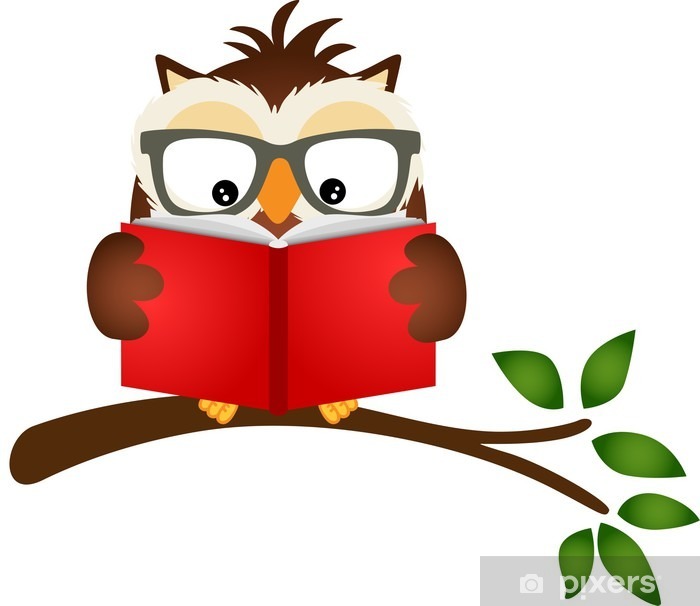 Tydzień II „W gospodarstwie wiejskim”Zapoznanie dzieci z treścią wiersza pt; „Na wsi czy w mieście”, rozmowa kierowana na temat wyglądu  poszczególnych elementów infrastruktury miastaZapoznanie dzieci ze zwierzętami zamieszkującymi na wsi,Bogacenie wiedzy na temat zwierząt i ich życia,Rozwijanie umiejętności małej motoryki i dużej motoryki,Doskonalenie umiejętności określania położenia obiektów w przestrzeni. ; na , przedZabawy muzyczno- ruchowe, Doskonalenie pamięci i uwagi,Kształtowanie codziennych nawyków higienicznych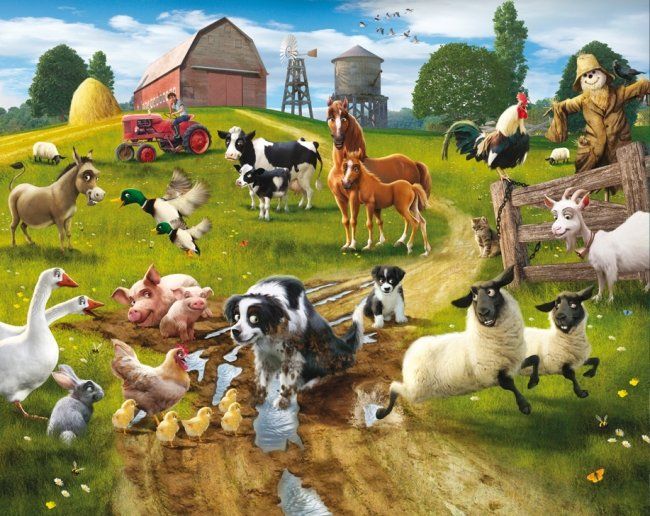 Tydzień III, IV „Dbamy o naszą planetę- Święto Ziemi”Zapoznanie dzieci ze znaczeniem ziemi dla życia ludzkiego,Wyjaśnienie dzieciom naprzemienności dnia i nocy,Zapoznanie dzieci z treścią wiersza nasza planeta, uświadomienie dzieciom konieczności dbania o planetę,Wykonanie eksperymentu jak oszczędzać wodę, oraz jak powstaje smog. Wyjaśnienie dzieciom znaczenia słów czyste, zanieczyszczone, smog. Zapoznanie dzieci z zawodem ekologa. Kształtowanie nawyków związanych z ochroną przyrody,Poznanie znaczenia podejmowania działań proekologicznych,Doskonalenie logicznego myślenia i wnioskowania ,Utrwalanie wiedzy na temat segregacji śmieci,Pobudzenie aktywności poznawczej dzieci poprzez obserwację23.04.2023 Światowy Dzień Książki i Prawa Autorskich- promowanie dbałości o własne ciało poprzez kontakt dzieci z literaturą dziecięcą. Wspólne oglądanie książek przyniesionych z domowej biblioteczki dzieci. Poznanie sylwetki Marii Konopnickiej. Utrwalenie informacji związanych z zawodem pisarza.Ćwiczenia na spostrzegawczość oraz koncentrację,Kształtowanie codziennych nawyków higienicznych.    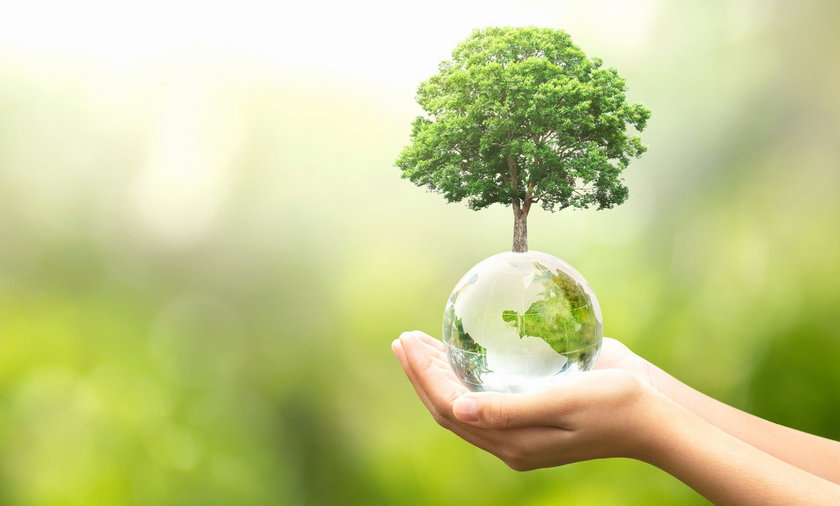 Tydzień V „Nasza Ojczyzna”Zapoznanie dzieci z treścią wiersza pt; „Jestem Polakiem”,Utrwalanie nazw i wyglądu symboli narodowychStworzenie mapy myśli na temat Konstytucji,Rozwijanie u dzieci poczucia rytmu i prawidłowej reakcji na sygnał dźwiękowy,Wskazywanie położenia na mapie Polski Warszawy,Utrwalanie kolorystki flagi Polski, Kształtowanie codziennych nawyków higienicznych.    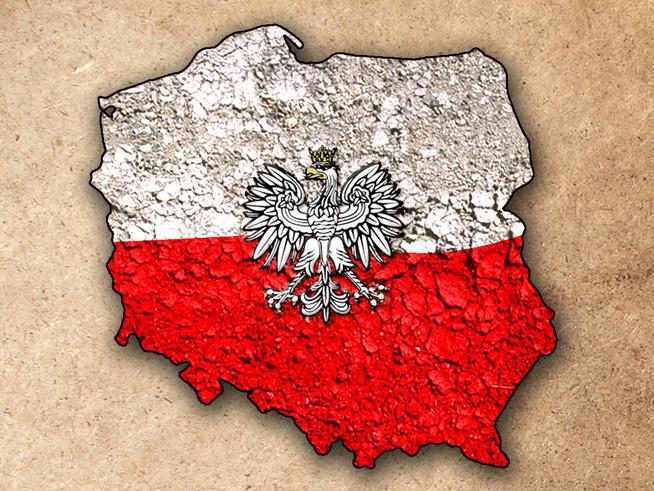 